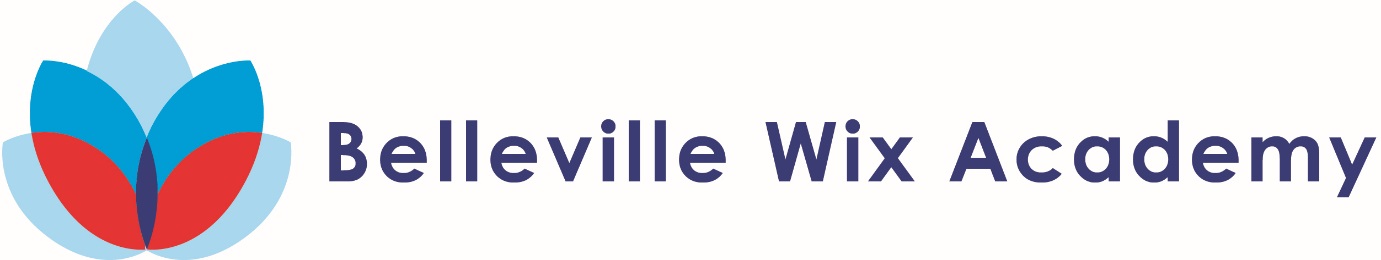 Congratulations to our pupils who were who made the most progress in the spring term.We are very proud of you. Keep up the great work. ClassProgress in Reading Progress in Writing Progress in Maths Nursery RaffyPenelopeJaxsonReception MTheodoreTheoEvieReception FJonathanJaydonArthurReception BLinaMartinJoyYear 1IbrahimaCharlotteMayaYear 1BGraceBahaaClémentYear 2HelloraRiverOmariYear 2BAlice HeleneDylanYear 3AlexandraLolaSamuelYear 3B ManonJoeCharlotteYear 4CarlaHannahNiaYear 4BMaximeMaudDavidYear 5GeorgeRamariPaigeYear 5BCloéVladimirShaymaYear 6HarryErinnAbigailYear 6BNourLilaBethia